White County Building & Planning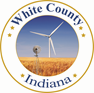   P.O. Box 851         110 N Main St.           Monticello, IN  47960  Phone: (574) 583-7355         Fax: (574) 583-4624  Web:  www.whitecountyindiana.usTRUSS/I-JOINT LOCATIONApplication must be completed & truss print must be submitted prior to issuance of a building permit.(Per Senate Enrolled Act No. 393)Applicant: _____________________________________________________________________Address: ______________________________________________________________________Township: _____________________________________________________________________Roof Truss Type: ________________________________________________________________      Location(s): _________________________________________________________________Floor Truss Type: _______________________________________________________________      Location(s): _________________________________________________________________I-Joist Type: ____________________________________________________________________      Location(s): _________________________________________________________________Contractor Signature: _______________________________________      Date: _____________Building Inspector: __________________________________________     Date: _____________